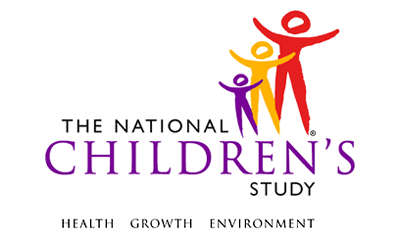 Recruitment Strategy SubstudyEvent Name(s):9-Month Mother Phone Interview (EH, PB, HI)Instrument Name(s) and Versions:9-Month Mother Phone Interview (EH, PB, HI) – V.1.0Recruitment Groups:Enhanced Household, Provider-Based, High IntensityTABLE OF CONTENTS	INTERVIEW INTRODUCTION	2	participant verification	4	Child development and parenting	6	HEALTH care	10Interview IntroductionIN001 (TIME_STAMP_1) PROGRAMMER INSTRUCTION: INSERT DATE/TIME STAMPIN003 Hello. I’m [INTERVIEWER NAME] calling from the National Children’s Study. I’m calling today to ask you some questions about you and your baby. We realize that you are busy, and this call should take only about 10 minutes. I will ask you questions about your baby’s health and behavior. Your answers are very important to us. There are no right or wrong answers. You can skip over any question or stop the interview at any time. We will keep everything that you tell us confidential. INTERVIEWER COMPLETED QUESTIONSIN005 (MULT_CHILD) IS THERE MORE THAN ONE CHILD IN THIS HOUSEHOLD ELIGIBLE FOR THE 9-MONTH CALL TODAY?IN006 (CHILD_NUM) HOW MANY CHILDREN IN THIS HOUSEHOLD ARE ELIGIBLE FOR THE 9-MONTH CALL TODAY?|___|___|NUMBER OF CHILDRENPROGRAMMER INSTRUCTION: IF MULT_CHILD = 1, COMPLETE QUESTIONNAIRE FOR EACH ELIGIBLE CHILD RECORDED IN CHILD_NUMIN011 (CHILD_QNUM) WHICH NUMBER CHILD IS THIS QUESTIONNAIRE FOR?|___|___|PROGRAMMER INSTRUCTION: CHILD_QNUM CANNOT BE GREATER THAN CHILD_NUMIN017 (CHILD_SEX) IS {CHILD_QNUM} A BOY OR GIRL?PROGRAMMER INSTRUCTION: USE CHILD_SEX TO CODE {his/her} AND {he/she} FIELDS AS APPROPRIATE THROUGHOUT INSTRUMENTN018 (RESP_REL) WHAT IS THE RELATIONSHIP OF RESPONDENT TO CHILD?	OTHER…………………………………………………………….3 (RESP_REL_OTH)	(RESP_REL_OTH) SPECIFY____________________________________Participant VerificationFirst, we’d like to make sure we have your child’s correct name and birth date.PV001 (CNAME_CONFIRM) Is your baby’s name _____[INSERT NAME]___________?PROGRAMMER INSTRUCTION: INSERT CHILD’S NAME IF KNOWN PV004 (C_FNAME) (C_LNAME) What is your baby’s full name? _________________________     _________________________ FIRST NAME                                 LAST NAME(C_FNAME)                                    (CHILD_LNAME)INTERVIEWER INSTRUCTIONS:IF RESPONDENT REFUSES TO PROVIDE INFORMATION, RE-STATE CONFIDENTIALITY PROTECTIONS, ASK FOR INITIALS OR SOME OTHER NAME SHE WOULD LIKE HER CHILD TO BE CALLEDCONFIRM SPELLING OF FIRST NAME IF NOT PREVIOUSLY COLLECTED  OF LAST NAME FOR  CHILDRENIF C_FNAME AND C_LNAME=-1 or -2, SUBSTITUTE “YOUR CHILD” FOR C_FNAME IN REMAINER OF QUESTIONNAIRE.PV007 (CDOB_CONFIRM) Is {C_FNAME/YOUR CHILD}’S birth date [INSERT CHILD’S DATE OF BIRTH]?PROGRAMMER INSTRUCTIONS:  PRELOAD CHILD’S DOB IF KNOWN AS MM/DD/YYYYIF RESPONSE = YES, SET CHILD_DOB TO KNOWN VALUE INTERVIEWER INSTRUCTION: IF RESPONDENT REFUSES TO PROVIDE INFORMATION, RE-STATE CONFIDENTIALITY PROTECTIONS AND THAT DOB HELPS DETERMINE ELIGIBILITYPV011 (CHILD_DOB). What is {C_FNAME/YOUR CHILD}’s date of birth?MONTH:  |___|___|                    M   MDAY:         |___|___|                    D   DYEAR:      |___|___|___|___|                    Y    Y    Y    YINTERVIEWER INSTRUCTIONS:IF RESPONDENT REFUSES TO PROVIDE INFORMATION, RE-STATE CONFIDENTIALITY PROTECTIONS AND THAT DOB HELPS DETERMINE ELIGIBILITYENTER A TWO-DIGIT MONTH, TWO-DIGIT DAY, AND A FOUR-DIGIT YEARIF RESPONSE WAS DETERMINED TO BE INVALID, ASK QUESTION AGAIN AND PROBE FOR VALID RESPONSEPROGRAMMER INSTRUCTIONS:INCLUDE A SOFT EDIT/WARNING IF CALCULATED AGE IS LESS THAN	8 MONTHS OR GREATER THAN 11 MONTHSFORMAT CHILD_DOB AS YYYYMMDDPV013 (TIME_STAMP_2) PROGRAMMER INSTRUCTION: INSERT DATE/TIME STAMPChild Development and ParentingFirst, I will read you a list of things {C_FNAME/YOUR CHILD} may already do or may start doing when  gets older. Does {C_FNAME/YOUR CHILD}:CDP011 (EYES_FOLLOW)	Follow you with {his/her} eyes?CDP012 (SMILE)	Smile when you smile at {him/her}?CDP013 (REACH_1)	Try to get a toy that is out of reach?CDP014 (FEED)	Feed {him/herself} a cracker or cereal?CDP015 (WAVE)	Wave goodbye?CDP016 (GRAB)	Grab an object like a block or rattle from you?CDP017 (SWITCH_HANDS)	Move a toy or block from one hand to the other?CDP018 (PICKUP)	Pick up a small object like a Cheerio or raisin?CDP019 (HOLD)	Hold two toys or blocks at a time, one in each hand?	CDP021 (SOUND_3)	Turn toward someone when they’re speaking?CDP022 (SPEAK_1)	Make sounds as though {he/she} is trying to speak?CDP023 (SPEAK_2)	Say mama or dada?CDP024 (HEADUP)	Keep head steady when sitting or held up?CDP026 (ROLL_2)	Roll from back to stomach?CDP034 (SITUP)	Sit up by {him/herself}?CDP035 (STAND)	Stand while holding onto something?CDP036 (STAND_ALONE)	Stand alone, without holding onto something?CDP037 (WALK)	Walk by himself, without  holding onto something?CDP038 (SCRIBBLE)	Scribble or draw with a pencil, crayon, or marker?CDP039 (FORK_SPOON)	Try to use a fork or spoon when eating?CDP028 (TIME_STAMP_3) PROGRAMMER INSTRUCTION: INSERT DATE/TIME STAMPHealth CareHC001 (C_HEALTH) Would you say {C_FNAME/YOUR CHILD}’s health in general is poor, fair, good, or excellent?POOR		1FAIR		2GOOD		3EXCELLENT	4REFUSED	-1DON’T KNOW	-2The next questions are about where {C_FNAME} goes for health care.HC003 (R_HCARE) First, what kind of place does {C_FNAME/YOUR CHILD} usually go to when {he/she} needs routine or well-child care, such as a check-up or well-baby shots (immunizations)?HC005 (LAST_VISIT) What was the date of {C_FNAME/YOUR CHILD}’s most recent well-child visit or check-up?MONTH:  |___|___|                    M   MDAY:         |___|___|                    D   DYEAR:      |___|___|___|___|                    Y    Y    Y    YHC007 (VISIT_WT) What was {C_FNAME/YOUR CHILD}’s weight at that visit?|___|___|PoundsPROGRAMMER INSTRUCTION: INCLUDE A SOFT EDIT IF WEIGHT < 13 OR > 26 POUNDS HC009 (SAME_CARE) If {C_FNAME/YOUR CHILD} is sick or if you have concerns about {his/her} health, does {he/she} go to the same place as for well-child visits?HC011 (HCARE_SICK) What kind of place does {C_FNAME/YOUR CHILD} usually go to when {he/she} is sick, doesn’t feel well, or if you have concerns about {his/her} health?HC019 (TIME_STAMP_4) PROGRAMMER INSTRUCTION:  INSERT DATE/TIME STAMPThank you for your time and for being a part of this important research study. This is the end of our interview.LOCATION-SPECIFIC CLOSE-OUT AND SCHEDULING TEXT – include information about next contact (12-month home visit) and verification of contact information.YES…………………………………………………….1NO…………………………………………………….2BOY…………………………………………………….1GIRL…………………………………………………….2MOTHER…………………………………………………….1FATHER…………………………………………………….2YES…………………………………1(CDOB_CONFIRM)NO…………………………………2(C_FNAME)(C_LNAME)REFUSED …………………………………-1(C_FNAME)(C_LNAME)DON’T KNOW…………………………………-2(C_FNAME)(C_LNAME)REFUSED …………………………………-1(CDOB_CONFIRM)DON’T KNOW…………………………………-2(CDOB_CONFIRM)YES…………………………………1(TIME_STAMP2)NO…………………………………2(CHILD_DOB)REFUSED …………………………………-1(CHILD_DOB)DON’T KNOW…………………………………-2(CHILD_DOB)REFUSED …………………………………-1(TIME_STAMP2)DON’T KNOW…………………………………-2(TIME_STAMP2)YES…………………………………………………..1NO…………………………………………………..2REFUSED …………………………………………………..-1DON’T KNOW…………………………………………………..-2YES…………………………………………………..1NO…………………………………………………..2REFUSED …………………………………………………..-1DON’T KNOW…………………………………………………..-2YES…………………………………………………..1NO…………………………………………………..2REFUSED …………………………………………………..-1DON’T KNOW…………………………………………………..-2YES…………………………………………………..1NO…………………………………………………..2REFUSED …………………………………………………..-1DON’T KNOW…………………………………………………..-2YES…………………………………………………..1NO…………………………………………………..2REFUSED …………………………………………………..-1DON’T KNOW…………………………………………………..-2YES…………………………………………………..1NO…………………………………………………..2REFUSED …………………………………………………..-1DON’T KNOW…………………………………………………..-2YES…………………………………………………..1NO…………………………………………………..2REFUSED …………………………………………………..-1DON’T KNOW…………………………………………………..-2YES…………………………………………………..1NO…………………………………………………..2REFUSED …………………………………………………..-1DON’T KNOW…………………………………………………..-2YES…………………………………………………..1NO…………………………………………………..2REFUSED …………………………………………………..-1DON’T KNOW…………………………………………………..-2YES…………………………………………………..1NO…………………………………………………..2REFUSED …………………………………………………..-1DON’T KNOW…………………………………………………..-2YES…………………………………………………..1NO…………………………………………………..2REFUSED …………………………………………………..-1DON’T KNOW…………………………………………………..-2YES…………………………………………………..1NO…………………………………………………..2REFUSED …………………………………………………..-1DON’T KNOW…………………………………………………..-2YES…………………………………………………..1NO…………………………………………………..2REFUSED …………………………………………………..-1DON’T KNOW…………………………………………………..-2YES…………………………………………………..1NO…………………………………………………..2REFUSED …………………………………………………..-1DON’T KNOW…………………………………………………..-2YES…………………………………………………..1NO…………………………………………………..2REFUSED …………………………………………………..-1DON’T KNOW…………………………………………………..-2YES…………………………………………………..1NO…………………………………………………..2REFUSED …………………………………………………..-1DON’T KNOW…………………………………………………..-2YES…………………………………………………..1NO…………………………………………………..2REFUSED …………………………………………………..-1DON’T KNOW…………………………………………………..-2YES…………………………………………………..1NO…………………………………………………..2REFUSED …………………………………………………..-1DON’T KNOW…………………………………………………..-2YES…………………………………………………..1NO…………………………………………………..2REFUSED …………………………………………………..-1DON’T KNOW…………………………………………………..-2YES…………………………………………………..1NO…………………………………………………..2REFUSED …………………………………………………..-1DON’T KNOW…………………………………………………..-2Clinic or health center………………………1Doctor's office or Health Maintenance Organization (HMO)………………………2Hospital emergency room………………………3Hospital outpatient department………………………4Some other place………………………5DOESN'T GO TO ONE PLACE MOST OFTEN………………………6DOESN'T GET WELL-CHILD CARE ANYWHERE………………………7(HCARE_SICK)REFUSED ………………………-1(HCARE_SICK)DON’T KNOW………………………-2(HCARE_SICK)HAS NOT HAD A VISIT………………………………-7(SAME_CARE)REFUSED ………………………………-1(SAME_CARE)DON’T KNOW………………………………-2(SAME_CARE)REFUSED ………………………………-1DON’T KNOW………………………………-2YES………………………………1(TIME_STAMP_4)NO………………………………2HAS NOT BEEN SICK………………………………-7(TIME_STAMP_4)REFUSED ………………………………-1DON’T KNOW………………………………-2Clinic or health center……………………1Doctor's office or Health Maintenance Organization (HMO)……………………2Hospital emergency room……………………3Hospital outpatient department……………………4Some other place……………………5DOESN'T GO TO ONE PLACE MOST OFTEN……………………6HAS NOT BEEN SICK……………………-7REFUSED ……………………-1DON’T KNOW……………………-2